DAN - die anderen Nachrichten 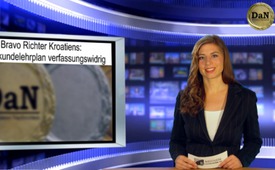 Bravo Richter Kroatiens: Sexualkundelehrplan[...] verfassungswidrig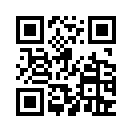 Das kroatische Verfassungsgericht hat den Lehrplan für Sexualkundeunterricht an Schulen für unzulässig erklärt. Wie örtliche Medien berichten ...Zagreb, 23.5.2013
Das kroatische Verfassungsgericht hat den Lehrplan für Sexualkundeunterricht an Schulen für unzulässig erklärt. Wie örtliche Medien berichten, setzten die Richter den seit Februar geltenden
Lehrplan im Fach Gesundheitskunde außer Kraft. Der Lehrplan für den Sexualkundeunterricht trage dem Recht der Eltern auf die Erziehung ihrer Kinder nicht ausreichend Rechnung, heißt es in der Urteilsbegründung laut der deutschen katholischen Nachrichtenagentur KNA.
Darüber hinaus stelle er aus Sicht der Kläger eine Verletzung der UN-Menschenrechtscharta dar. Bis zur Annahme eines neuen Lehrplans tritt den Angaben zufolge vorübergehend
der im vergangenen Schuljahr gültige Plan in Kraft.von af.Quellen:http://kultur-und-medien-online.blogspot.de/2013/05/kroatiens-sexualkunde-lehrplan.htmlhttp://www.kathweb.at/site/nachrichten/archiv/archive/54858.html?ts=0.962660001375253358Das könnte Sie auch interessieren:#DaN - Die anderen Nachrichten - www.kla.tv/DaNKla.TV – Die anderen Nachrichten ... frei – unabhängig – unzensiert ...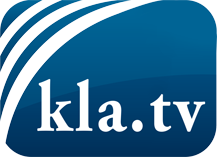 was die Medien nicht verschweigen sollten ...wenig Gehörtes vom Volk, für das Volk ...tägliche News ab 19:45 Uhr auf www.kla.tvDranbleiben lohnt sich!Kostenloses Abonnement mit wöchentlichen News per E-Mail erhalten Sie unter: www.kla.tv/aboSicherheitshinweis:Gegenstimmen werden leider immer weiter zensiert und unterdrückt. Solange wir nicht gemäß den Interessen und Ideologien der Systempresse berichten, müssen wir jederzeit damit rechnen, dass Vorwände gesucht werden, um Kla.TV zu sperren oder zu schaden.Vernetzen Sie sich darum heute noch internetunabhängig!
Klicken Sie hier: www.kla.tv/vernetzungLizenz:    Creative Commons-Lizenz mit Namensnennung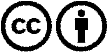 Verbreitung und Wiederaufbereitung ist mit Namensnennung erwünscht! Das Material darf jedoch nicht aus dem Kontext gerissen präsentiert werden. Mit öffentlichen Geldern (GEZ, Serafe, GIS, ...) finanzierte Institutionen ist die Verwendung ohne Rückfrage untersagt. Verstöße können strafrechtlich verfolgt werden.